Information från styrelsemöte 2022-10-19Det var god uppslutning på höstens städdag och vi fick mycket gjort. Tack till alla som var med och bidrog!Stora lönnen bakom södra sophuset är beskuren. Kommunen har meddelat att de andra träden längs Nåntunavägen ska beskäras i vår, de hann inte med dem nu.Hänt sedan sist: skyltarna på norra parkeringen är uppsatta och vi har beställt reflexer dit, nya sophuslistor är ordnade och sophusen är städade, purpuraplarna är beskurna och lampan på bollplanen lyser igen.Nästa styrelsemöte är 7/12.              mvh Styrelsen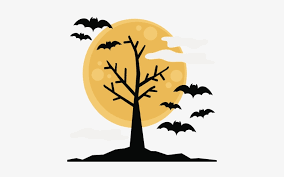 Information från styrelsemöte 2022-10-19Det var god uppslutning på höstens städdag och vi fick mycket gjort. Tack till alla som var med och bidrog!Stora lönnen bakom södra sophuset är beskuren. Kommunen har meddelat att de andra träden längs Nåntunavägen ska beskäras i vår, de hann inte med dem nu.Hänt sedan sist: skyltarna på norra parkeringen är uppsatta och vi har beställt reflexer dit, nya sophuslistor är ordnade och sophusen är städade, purpuraplarna är beskurna och lampan på bollplanen lyser igen.Nästa styrelsemöte är 7/12.              mvh Styrelsen